											                  ПРОЕКТ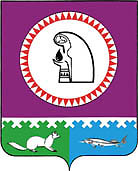 О порядке применения взысканий за несоблюдениемуниципальными служащими органов местногосамоуправления Октябрьского района ограниченийи запретов, требований о предотвращении или обурегулировании конфликта интересов и неисполнение обязанностей, установленных в целях противодействиякоррупцииВ соответствии со статьями 14.1, 15, 27, 27.1 Федерального закона от 02.03.2007 № 25-ФЗ «О муниципальной службе в Российской Федерации», Федеральным законом от 25.12.2008           № 273-ФЗ «О противодействии коррупции», статьей 13.3 Закона Ханты-Мансийского автономного округа – Югры от 20.07.2007 № 113-оз «Об отдельных вопросах муниципальной службы в Ханты-Мансийском автономном округе – Югре», постановлением Губернатора Ханты-Мансийского автономного округа – Югры от 23.05.2012 № 76 «О порядке применения взыскания за несоблюдение муниципальными служащими Ханты-Мансийского автономного округа – Югры ограничений и запретов, требований о предотвращении или об урегулировании конфликта интересов и неисполнение  обязанностей, установленных в целях противодействия коррупции»:1. Утвердить порядок применения взысканий за несоблюдение муниципальными служащими органов местного самоуправления Октябрьского района ограничений и запретов, требований о предотвращении или об урегулировании конфликта интересов и неисполнение обязанностей, установленных в целях противодействия коррупции.           2. Опубликовать постановление в официальном сетевом издании «октвести.ру».           3. Контроль за исполнением постановления возложить на заместителя главы Октябрьского района по правовому обеспечению, управляющего делами администрации Октябрьского района                                                                    Хромова Н.В.Глава Октябрьского района						                          А.П. КуташоваПриложение к постановлению главы Октябрьского района от «__»_________ 2018 года № ___							Порядок				   применения взысканий за несоблюдение муниципальными служащими органов местного самоуправления Октябрьского района ограничений и запретов, требований о предотвращении или об урегулировании конфликта интересов и неисполнение обязанностей, установленных в целях противодействия коррупции(далее – Порядок)1. Настоящий Порядок определяет процедуру и сроки применения в отношении муниципальных служащих органов местного самоуправления Октябрьского района (далее – муниципальные служащие) взысканий, предусмотренных статьями 14.1, 15 и 27 Федерального закона от 02.03.2007 № 25-ФЗ «О муниципальной службе в Российской Федерации», за несоблюдение ограничений и запретов, требований о предотвращении или об урегулировании конфликта интересов и неисполнение обязанностей, установленных в целях противодействия коррупции (далее – взыскания за коррупционные правонарушения).2. Взыскания за коррупционные правонарушения налагаются представителем нанимателя (работодателем).3. Взыскания за коррупционные правонарушения применяются по результатам проверки соблюдения муниципальными служащими ограничений и запретов, требований о предотвращении или урегулировании конфликта интересов, исполнения ими обязанностей, установленных Федеральными законами от 02.03.2007 № 25-ФЗ «О муниципальной службе в Российской Федерации», от 25.12.2008 № 273-ФЗ «О противодействии коррупции» (далее - требования к служебному поведению), проведенной в соответствии с порядком, утвержденным постановлением Губернатора Ханты-Мансийского автономного округа – Югры от 28.05.2012 № 82 «О проверке достоверности и полноты сведений, представляемых гражданами, претендующими на замещение должностей муниципальной службы в Ханты-Мансийском автономном округе – Югре, включенных в соответствующий перечень, муниципальными служащими Ханты-Мансийского автономного округа – Югры, замещающими указанные должности, и соблюдения муниципальными служащими Ханты-Мансийского автономного округа – Югры требований к служебному поведению» (далее – проверка), на основании:а) доклада о результатах проверки;б) рекомендации Комиссии по соблюдению требований к служебному поведению муниципальных служащих органов местного самоуправления Октябрьского района и урегулированию конфликта интересов;         в) доклада отдела муниципальной службы и кадровой политики администрации Октябрьского района (далее – отдел) о совершении коррупционного правонарушения, в котором излагаются фактические обстоятельства его совершения, и письменного объяснения муниципального служащего только с его согласия и при условии признания им факта совершения коррупционного правонарушения (за исключением применения взыскания в виде увольнения в связи с утратой доверия);г) объяснений муниципального служащего;д) иных материалов.4. В период проверки отдел запрашивает у муниципального служащего, в отношении которого проводится проверка, письменные объяснения об информации, являющейся основанием для проведения проверки.5. Если письменные объяснения не представлены по истечении 2 рабочих дней со дня их запроса у муниципального служащего, заведующим отделом составляется в письменной форме акт о непредставлении объяснений.6. Акт должен содержать:а) дату и номер;б) время и место его составления;в) фамилию, имя, отчество муниципального служащего, в отношении которого осуществляется проверка;г) дату, номер запроса о представлении объяснений в отношении информации, являющейся основанием для проведения проверки, дату получения указанного запроса муниципальным служащим;д) сведения о непредставлении письменных объяснений;е) подпись заведующего отделом, а также 2 муниципальных служащих, подтверждающих непредставление муниципальным служащим, в отношении которого осуществляется проверка, письменных объяснений.7. Представитель нанимателя на основании доклада о результатах проверки, представленного отделом и иных сведений, указанных в пункте 3 настоящего Порядка, принимает одно из следующих решений:а) в случае если установлено соблюдение муниципальным служащим требований к служебному поведению – о неприменении к нему взыскания, предусмотренного статьями 14.1, 15 или 27 Федерального закона от 02.03.2007 № 25-ФЗ «О муниципальной службе в Российской Федерации»;б) в случае если установлено несоблюдение муниципальным служащим требований к служебному поведению – о применении к нему взыскания, предусмотренного статьями 14.1, 15 или 27 Федерального закона от 02.03.2007 № 25-ФЗ «О муниципальной службе в Российской Федерации», с указанием конкретного вида взыскания.8. Подготовку проекта правового акта о применении к муниципальному служащему взыскания за коррупционные правонарушения (далее – правовой акт) осуществляет отдел.9. В правовом акте указываются: основание применения взыскания – часть 1 или 2                   статьи 27.1 Федерального закона от 02.03.2007 № 25-ФЗ «О муниципальной службе в Российской Федерации», коррупционное правонарушение и пункты статей нормативных правовых актов, положения которых нарушены муниципальным служащим.10. Копия правового акта вручается муниципальному служащему отделом под подпись.11. Если муниципальный служащий отказывается ознакомиться под подпись с правовым актом, заведующий отделом составляет акт, который должен содержать:а) дату и его номер;б) время и место его составления;в) фамилию, имя, отчество муниципального служащего, на которого налагается взыскание за коррупционное правонарушение;г) факт отказа муниципального служащего поставить подпись об ознакомлении с правовым актом;д) подпись заведующего отделом, составившего акт, а также 2 муниципальных служащих, подтверждающих отказ муниципального служащего, в отношении которого осуществляется проверка, ознакомиться с правовым актом.12. В случае принятия представителем нанимателя решения, предусмотренного подпунктом «а» пункта 7 настоящего Порядка, заведующий отделом под подпись информирует муниципального служащего о таком решении.13. Если муниципальный служащий отказывается ознакомиться под подпись с данным письмом, отдел составляет соответствующий акт в соответствии с пунктом 11 настоящего Порядка.14. При применении взысканий, предусмотренные статьями 14.1, 15 и 27 Федерального закона от 02.03.2007   № 25-ФЗ «О муниципальной службе в Российской Федерации», учитываются характер совершенного муниципальным служащим коррупционного правонарушения, его тяжесть, обстоятельства, при которых оно совершено, соблюдение муниципальным служащим других ограничений и запретов, требований о предотвращении или об урегулировании конфликта интересов и исполнение им обязанностей, установленных в целях противодействия коррупции,                   а также предшествующие результаты исполнения им своих должностных обязанностей.15. Взыскания, предусмотренные статьями 14.1, 15 и 27 Федерального закона от 02.03.2007   № 25-ФЗ «О муниципальной службе в Российской Федерации», применяются не позднее 1 месяца со дня представления документов, являющихся основанием для проведения проверки, не считая следующих периодов:а) периода временной нетрудоспособности муниципального служащего, на которого налагается взыскание за коррупционное правонарушение, пребывания его в отпуске, иных случаях отсутствия, когда за ним сохраняется место работы (должность);б) времени проведения проверки;в) времени рассмотрения материалов проверки Комиссией по соблюдению требований к служебному поведению муниципальных служащих органов местного самоуправления Октябрьского района и урегулированию конфликта интересов.16. При этом взыскание за коррупционное правонарушение должно быть применено не позднее 6 месяцев со дня представления документов, являющихся основанием для проведения проверки.         17. Сведения о применении к муниципальному служащему взыскания в виде увольнения в связи с утратой доверия включаются органом местного самоуправления, в котором муниципальный служащий проходил муниципальную службу, в реестр лиц, уволенных в связи с утратой доверия, предусмотренный статьей 15 Федерального закона от 25.12.2008 года № 273-ФЗ «О противодействии коррупции».Муниципальное образование Октябрьский районГЛАВА ОКТЯБРЬСКОГО РАЙОНАПОСТАНОВЛЕНИЕ Муниципальное образование Октябрьский районГЛАВА ОКТЯБРЬСКОГО РАЙОНАПОСТАНОВЛЕНИЕ Муниципальное образование Октябрьский районГЛАВА ОКТЯБРЬСКОГО РАЙОНАПОСТАНОВЛЕНИЕ Муниципальное образование Октябрьский районГЛАВА ОКТЯБРЬСКОГО РАЙОНАПОСТАНОВЛЕНИЕ Муниципальное образование Октябрьский районГЛАВА ОКТЯБРЬСКОГО РАЙОНАПОСТАНОВЛЕНИЕ Муниципальное образование Октябрьский районГЛАВА ОКТЯБРЬСКОГО РАЙОНАПОСТАНОВЛЕНИЕ Муниципальное образование Октябрьский районГЛАВА ОКТЯБРЬСКОГО РАЙОНАПОСТАНОВЛЕНИЕ Муниципальное образование Октябрьский районГЛАВА ОКТЯБРЬСКОГО РАЙОНАПОСТАНОВЛЕНИЕ Муниципальное образование Октябрьский районГЛАВА ОКТЯБРЬСКОГО РАЙОНАПОСТАНОВЛЕНИЕ Муниципальное образование Октябрьский районГЛАВА ОКТЯБРЬСКОГО РАЙОНАПОСТАНОВЛЕНИЕ «»2018г.№пгт. Октябрьскоепгт. Октябрьскоепгт. Октябрьскоепгт. Октябрьскоепгт. Октябрьскоепгт. Октябрьскоепгт. Октябрьскоепгт. Октябрьскоепгт. Октябрьскоепгт. Октябрьское